UNDERGRADUATE CURRICULUM COMMITTEE (UCC)
PROPOSAL FORM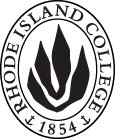 Cover page	scroll over blue text to see further important instructions: please read.B.  NEW OR REVISED COURSES  DO NOT use highlight. Delete this whole page if the proposal does not include a new or revised course.D. SignaturesA.1. CoursePSCI 262:  Space:  The Final FrontierPSCI 262:  Space:  The Final FrontierPSCI 262:  Space:  The Final FrontierA.2. Proposal typeCourse: Creation Course: Creation Course: Creation A.3. OriginatorPaul TiskusHome departmentEducational Studies/Physical SciencesA.4. Context and Rationale Approve course:  Physical Science 262:  Space:  The Final Frontier as a Connections course in General Education.  Currently there is one Connections course in the natural sciences (BIOL 262:  The World’s Forests).  The addition of PSCI 262 provides students the opportunity to explore the cultural impacts on the imagination of space, the science and technological discoveries in the past and future, and how space has fueled science fiction literature, film, and in popular culture.Approve course:  Physical Science 262:  Space:  The Final Frontier as a Connections course in General Education.  Currently there is one Connections course in the natural sciences (BIOL 262:  The World’s Forests).  The addition of PSCI 262 provides students the opportunity to explore the cultural impacts on the imagination of space, the science and technological discoveries in the past and future, and how space has fueled science fiction literature, film, and in popular culture.Approve course:  Physical Science 262:  Space:  The Final Frontier as a Connections course in General Education.  Currently there is one Connections course in the natural sciences (BIOL 262:  The World’s Forests).  The addition of PSCI 262 provides students the opportunity to explore the cultural impacts on the imagination of space, the science and technological discoveries in the past and future, and how space has fueled science fiction literature, film, and in popular culture.A.5. Student impactProvides a Connections course in the physical sciences.Provides a Connections course in the physical sciences.Provides a Connections course in the physical sciences.A.6. Impact on other programs NoneNoneNoneA.7. Resource impactFaculty PT & FT: NoneNoneA.7. Resource impactLibrary:NoneNoneA.7. Resource impactTechnologyNoneNoneA.7. Resource impactFacilities:NoneNoneA.8. Semester effectiveFall 2019NewExamples are provided for guidance, delete the ones that do not applyB.1. Course prefix and number PSCI 262B.2. Cross listing number if anyB.3. Course title Space:  The Final FrontierB.4. Course description Students explore the cultural impacts on the imagination of space, the science and technological discoveries for space science, and how space has fueled science fiction literature, film, and popular culture.B.5. Prerequisite(s)FYW, FYS, and 45 creditsB.6. OfferedFall  | Spring  | Summer  |B.7. Contact hours 4 B.8. Credit hours4B.10. Grading system Letter grade  B.11. Instructional methodsLecture | Small group | Individual |B.12.CategoriesFree electiveB.13. Is this an Honors course?NoB.14. General EducationN.B. Connections must include at least 50% Standard Classroom instruction.Yes:  ConnectionsB.15. How will student performance be evaluated?Attendance  | Class participation |  Exams  |  Presentations  | Papers  | Class Work  | Quizzes | | Projects | B.18. Course learning outcomes: How will each outcome be measured?Examine key events in the development of science and recognize that s science is an evolving body of knowledge.Short response papers (1 – 2 pages) to selected readings.  These will be assigned on a weekly basis.Recognize the social and philosophical implications of scientific discoveries and examine the potential of science and technology to address problems of the contemporary world.Individual students will provide a short presentation (15 – 20 min) of a current event or issue about space exploration.Examine the cultural and historical origins of the theories of space and how our knowledge of space influences society.Short response papers (1 – 2 pages) to selected readings.  Examine the astronomical observations of the prehistoric cultures and how myth and science are elements of past and present cultures.Student groups will select a past culture, myth, or object as an artifact illustrating its significance in understanding our universe and present to the class the results of their research.Examine the evolution of human space exploration and progress of science, technology, and innovation.Quiz or other formal assessment.  B.19. Topical outline: Do NOT insert whole syllabus, we just need a two-tier outlineI.  The Concept of Space in Antiquity	A.  Creation Stories	B.  Monoliths & megaliths	C.  Time keeping:  Sundials and calendars	D.  Astronomy vs Astrology	E.  Cultural interpretations of space and time	F.  Hellenistic influences in astronomyII.  Rise of Modern Science	A.  From Ptolemy to Copernicus	B.  Brahe & Kepler:  Observations to a mathematical model	C.  Galileo:  Astronomy on trial	D.  Newton:  Gravity and planetary mechanics	E.  The Big Bang and the expanding universeIII.  Science, Innovation, & Technology	A.  It’s Rocket Science!   Mercury to the Space Shuttle and SpaceX	B.  Technology exploring space:  Satellites, communication, and the human factor	C.  Conducting science and living in microgravity	D.  What are the challenges for future innovation?IV:  Space and Popular Culture	A.  Percival Lowell, H.G. Wells and Orson Wells:  The Martian mythology	B.  The benevolent alien and the terrorist:  Depiction of aliens in film and text.	C.  Science fiction to science factV.  Are We Alone?  	A.  Voyager, Kepler, Casinni:  Recent discoveries from satellites within our solar system	B.  The Search for ET:  Search and identification of signals	C.  Terraforming Mars:  Have we learned our lesson on Earth?	D.  Exoplanets and the Drake EquationNamePosition/affiliationSignatureDateSarah KnowltonChair, Physical Sciences Earl SimsonDean, Arts and SciencesGerri August or Julie HorwitzCo-Deans, FSEHDJeffrey MelloDean, School of BusinessDebra ServelloDean, School of NursingJayashree NimmagadaDean, School of Social WorkJames MagyarChair, COGE